Keynote Speakers: Richard Cleaver, Ceramic Sculptural ArtistTim Lautzenheiser, Music Educator & Author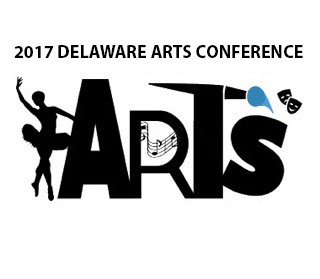 Hosted by Dover High School, One Dover High Drive, Dover, DEAll Arts Educators are invited to attend - Dance, Media Arts, Music, Theater and Visual Art Dynamic workshops, door prizes, continental breakfast and box lunch includedRegister Today!http://delawaremea.org/2017-sac-registration/ $35 Members/ $50 Non-members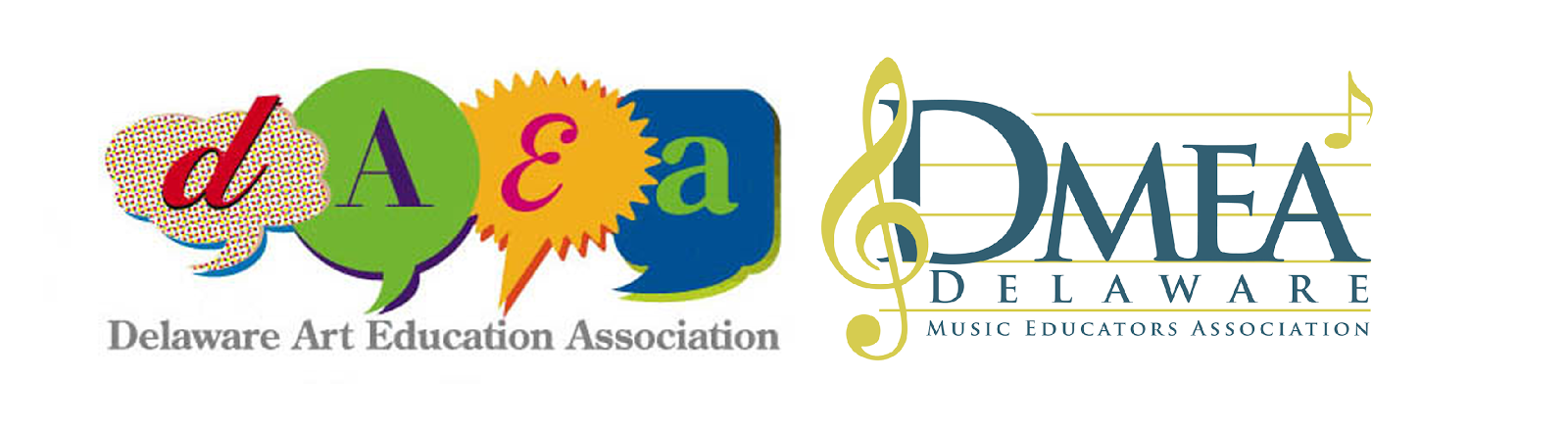 After September 22nd - $50 Members/ Non-membersQuestions?Music Educators - contact dmeasmd@gmail.com or visit delawaremea.orgVisual Art Educators - contact kristen.leida@gmail.com or visit daea.weebly.comDance, Media Arts, & Theater Educators - contact jenbolandart@gmail.com To receive clock hours, you must also register on PDMS - DMEA Course # 25166, Section # 45736 or DAEA Course # 2370, Section # 45735